Frans: U16Quelle est ton adresse ?Vertaling tekst LB p. 64µµµ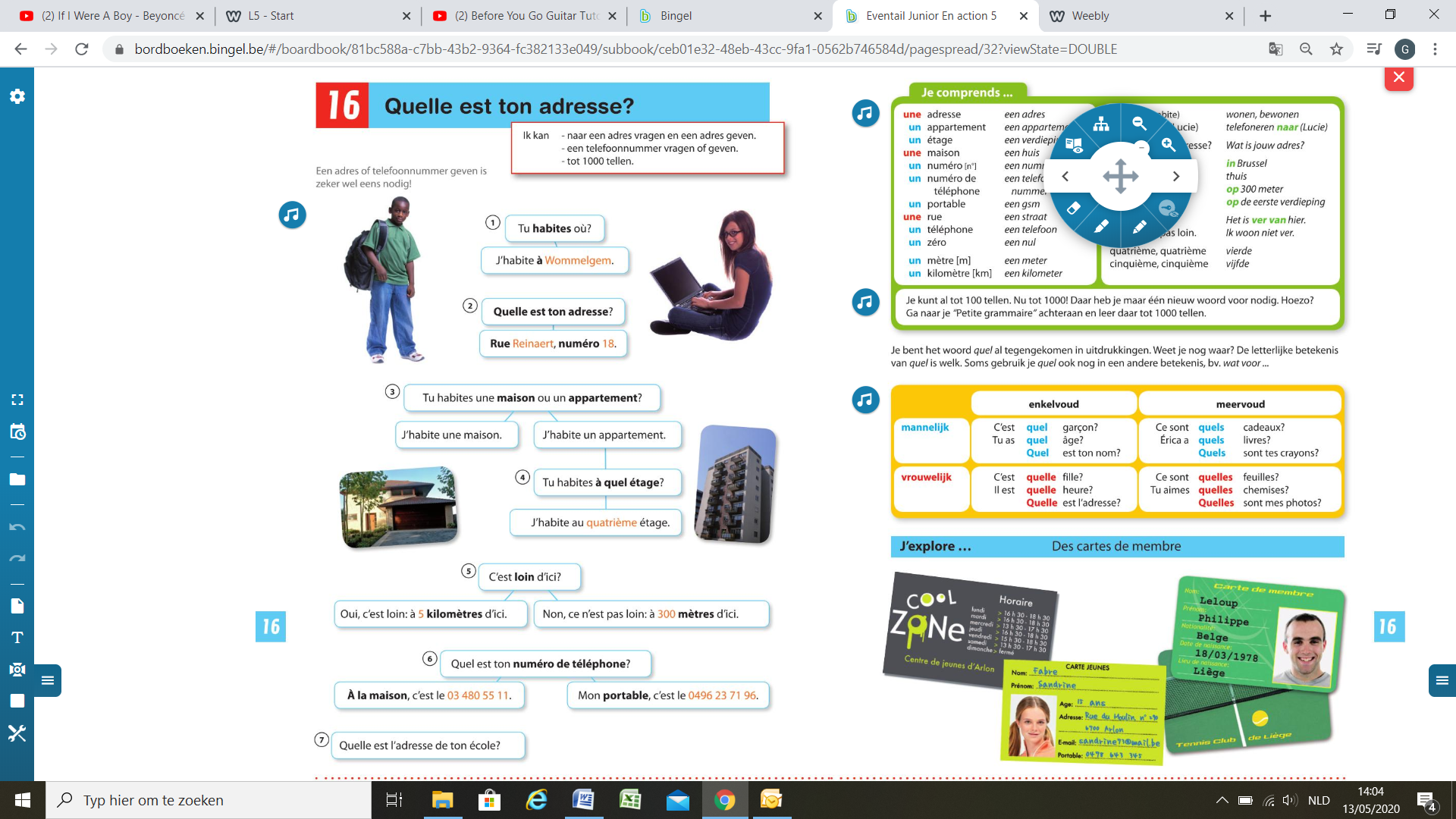 